 ΥΠΟΔΕΙΓΜΑ ΚΕΙΜΕΝΟΥ ΥΠΕΥΘΥΝΗΣ ΔΗΛΩΣΗΣ ΓΙΑ ΜΗ ΥΠΟΧΡΕΟΥΣ ΣΕ ΥΠΟΒΟΛΗ ΔΗΛΩΣΕΩΝ ΦΠΑ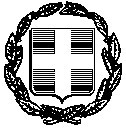 ΥΠΕΥΘΥΝΗ ΔΗΛΩΣΗ (άρθρο 8 Ν.1599/1986) Η ακρίβεια των στοιχείων που υποβάλλονται με αυτή τη δήλωση μπορεί να ελεγχθεί με βάση το αρχείο άλλων υπηρεσιώνΗμερομηνία:         /       /2020Για την επιχείρηση-Ο-Νόμιμος Εκπρόσωπος (Σφραγίδα Επιχείρησης, στοιχεία Νόμιμου Εκπροσώπου, υπογραφή) Αναγράφεται από τον ενδιαφερόμενο πολίτη ή Αρχή ή η Υπηρεσία του δημόσιου τομέα, που απευθύνεται η αίτηση. Αναγράφεται ολογράφως. «Όποιος εν γνώσει του δηλώνει ψευδή γεγονότα ή αρνείται ή αποκρύπτει τα αληθινά με έγγραφη υπεύθυνη δήλωση του άρθρου 8 τιμωρείται με φυλάκιση τουλάχιστον τριών μηνών. Εάν ο υπαίτιος αυτών των πράξεων σκόπευε να προσπορίσει στον εαυτόν του ή σε άλλον περιουσιακό όφελος βλάπτοντας τρίτον ή σκόπευε να βλάψει άλλον, τιμωρείται με κάθειρξη μέχρι 10 ετών. Σε περίπτωση ανεπάρκειας χώρου η δήλωση συνεχίζεται στην πίσω όψη της και υπογράφεται από τον δηλούντα ή την δηλούσα. ΠΡΟΣ(1): ΕΥΔ ΕΠ ….ΕΥΔ ΕΠ ….ΕΥΔ ΕΠ ….ΕΥΔ ΕΠ ….ΕΥΔ ΕΠ ….ΕΥΔ ΕΠ ….ΕΥΔ ΕΠ ….ΕΥΔ ΕΠ ….ΕΥΔ ΕΠ ….ΕΥΔ ΕΠ ….ΕΥΔ ΕΠ ….ΕΥΔ ΕΠ ….ΕΥΔ ΕΠ ….Ο – Η Όνομα: Επώνυμο: Όνομα και Επώνυμο Πατέρα: Όνομα και Επώνυμο Πατέρα: Όνομα και Επώνυμο Πατέρα: Όνομα και Επώνυμο Πατέρα: Όνομα και Επώνυμο Μητέρας: Όνομα και Επώνυμο Μητέρας: Όνομα και Επώνυμο Μητέρας: Όνομα και Επώνυμο Μητέρας: Ημερομηνία γέννησης(2): Ημερομηνία γέννησης(2): Ημερομηνία γέννησης(2): Ημερομηνία γέννησης(2): Τόπος Γέννησης: Τόπος Γέννησης: Τόπος Γέννησης: Τόπος Γέννησης: Αριθμός Δελτίου Ταυτότητας: Αριθμός Δελτίου Ταυτότητας: Αριθμός Δελτίου Ταυτότητας: Αριθμός Δελτίου Ταυτότητας: Τηλ: Τηλ: Τηλ: Τόπος Κατοικίας: Τόπος Κατοικίας: Οδός: Αριθ: ΤΚ: Αρ. Τηλεομοιοτύπου (Fax): Αρ. Τηλεομοιοτύπου (Fax): Αρ. Τηλεομοιοτύπου (Fax): Δ/νση Ηλ.. Ταχυδρομείου (Εmail): Δ/νση Ηλ.. Ταχυδρομείου (Εmail): Δ/νση Ηλ.. Ταχυδρομείου (Εmail): Δ/νση Ηλ.. Ταχυδρομείου (Εmail): Με ατομική μου ευθύνη και γνωρίζοντας τις κυρώσεις(3), που προβλέπονται από τις διατάξεις της παρ. 6 του άρθρου 22 του Ν. 1599/1986, ως νόμιμος εκπρόσωπος και εκ μέρους της επιχείρησης:……………………………..…………………  …………………………………………………………………..……………………………………… με ΑΦΜ:…………………………….……………… δηλώνω ότι: Η επιχείρηση που εκπροσωπώ ΔΕΝ υποχρεούται σε υποβολή δηλώσεων Φ.Π.Α.Ο κύκλος εργασιών της επιχείρησης που εκπροσωπώ, για το τρίμηνο Απρίλιου-Μαΐου-Ιουνίου του έτους 2019 ανήλθε στα: ………………………………………………€Ο κύκλος εργασιών της επιχείρησης που εκπροσωπώ, για το τρίμηνο Απρίλιου-Μαΐου-Ιουνίου του έτους 2020 ανήλθε στα: ………………………………………………€Γνωρίζω ότι τα ανωτέρω ποσά, θα ελεγχθούν για την εγκυρότητα και την ταυτότητα με τα υποβληθέντα στο ΠΣΚΕ με τις λογιστικές καταστάσεις τις επιχείρησης κατά την υποβολή του Αιτήματος Ελέγχου και σε περίπτωση που διαπιστωθούν αναντιστοιχίες θα γίνει αναβαθμολόγηση της πρότασης με τα ποσά  που προκύπτουν από τις λογιστικές καταστάσεις, γεγονός το οποίο μπορεί να επιφέρει την ανάκληση της απόφασης ένταξης.Με ατομική μου ευθύνη και γνωρίζοντας τις κυρώσεις(3), που προβλέπονται από τις διατάξεις της παρ. 6 του άρθρου 22 του Ν. 1599/1986, ως νόμιμος εκπρόσωπος και εκ μέρους της επιχείρησης:……………………………..…………………  …………………………………………………………………..……………………………………… με ΑΦΜ:…………………………….……………… δηλώνω ότι: Η επιχείρηση που εκπροσωπώ ΔΕΝ υποχρεούται σε υποβολή δηλώσεων Φ.Π.Α.Ο κύκλος εργασιών της επιχείρησης που εκπροσωπώ, για το τρίμηνο Απρίλιου-Μαΐου-Ιουνίου του έτους 2019 ανήλθε στα: ………………………………………………€Ο κύκλος εργασιών της επιχείρησης που εκπροσωπώ, για το τρίμηνο Απρίλιου-Μαΐου-Ιουνίου του έτους 2020 ανήλθε στα: ………………………………………………€Γνωρίζω ότι τα ανωτέρω ποσά, θα ελεγχθούν για την εγκυρότητα και την ταυτότητα με τα υποβληθέντα στο ΠΣΚΕ με τις λογιστικές καταστάσεις τις επιχείρησης κατά την υποβολή του Αιτήματος Ελέγχου και σε περίπτωση που διαπιστωθούν αναντιστοιχίες θα γίνει αναβαθμολόγηση της πρότασης με τα ποσά  που προκύπτουν από τις λογιστικές καταστάσεις, γεγονός το οποίο μπορεί να επιφέρει την ανάκληση της απόφασης ένταξης.Με ατομική μου ευθύνη και γνωρίζοντας τις κυρώσεις(3), που προβλέπονται από τις διατάξεις της παρ. 6 του άρθρου 22 του Ν. 1599/1986, ως νόμιμος εκπρόσωπος και εκ μέρους της επιχείρησης:……………………………..…………………  …………………………………………………………………..……………………………………… με ΑΦΜ:…………………………….……………… δηλώνω ότι: Η επιχείρηση που εκπροσωπώ ΔΕΝ υποχρεούται σε υποβολή δηλώσεων Φ.Π.Α.Ο κύκλος εργασιών της επιχείρησης που εκπροσωπώ, για το τρίμηνο Απρίλιου-Μαΐου-Ιουνίου του έτους 2019 ανήλθε στα: ………………………………………………€Ο κύκλος εργασιών της επιχείρησης που εκπροσωπώ, για το τρίμηνο Απρίλιου-Μαΐου-Ιουνίου του έτους 2020 ανήλθε στα: ………………………………………………€Γνωρίζω ότι τα ανωτέρω ποσά, θα ελεγχθούν για την εγκυρότητα και την ταυτότητα με τα υποβληθέντα στο ΠΣΚΕ με τις λογιστικές καταστάσεις τις επιχείρησης κατά την υποβολή του Αιτήματος Ελέγχου και σε περίπτωση που διαπιστωθούν αναντιστοιχίες θα γίνει αναβαθμολόγηση της πρότασης με τα ποσά  που προκύπτουν από τις λογιστικές καταστάσεις, γεγονός το οποίο μπορεί να επιφέρει την ανάκληση της απόφασης ένταξης.Με ατομική μου ευθύνη και γνωρίζοντας τις κυρώσεις(3), που προβλέπονται από τις διατάξεις της παρ. 6 του άρθρου 22 του Ν. 1599/1986, ως νόμιμος εκπρόσωπος και εκ μέρους της επιχείρησης:……………………………..…………………  …………………………………………………………………..……………………………………… με ΑΦΜ:…………………………….……………… δηλώνω ότι: Η επιχείρηση που εκπροσωπώ ΔΕΝ υποχρεούται σε υποβολή δηλώσεων Φ.Π.Α.Ο κύκλος εργασιών της επιχείρησης που εκπροσωπώ, για το τρίμηνο Απρίλιου-Μαΐου-Ιουνίου του έτους 2019 ανήλθε στα: ………………………………………………€Ο κύκλος εργασιών της επιχείρησης που εκπροσωπώ, για το τρίμηνο Απρίλιου-Μαΐου-Ιουνίου του έτους 2020 ανήλθε στα: ………………………………………………€Γνωρίζω ότι τα ανωτέρω ποσά, θα ελεγχθούν για την εγκυρότητα και την ταυτότητα με τα υποβληθέντα στο ΠΣΚΕ με τις λογιστικές καταστάσεις τις επιχείρησης κατά την υποβολή του Αιτήματος Ελέγχου και σε περίπτωση που διαπιστωθούν αναντιστοιχίες θα γίνει αναβαθμολόγηση της πρότασης με τα ποσά  που προκύπτουν από τις λογιστικές καταστάσεις, γεγονός το οποίο μπορεί να επιφέρει την ανάκληση της απόφασης ένταξης.Με ατομική μου ευθύνη και γνωρίζοντας τις κυρώσεις(3), που προβλέπονται από τις διατάξεις της παρ. 6 του άρθρου 22 του Ν. 1599/1986, ως νόμιμος εκπρόσωπος και εκ μέρους της επιχείρησης:……………………………..…………………  …………………………………………………………………..……………………………………… με ΑΦΜ:…………………………….……………… δηλώνω ότι: Η επιχείρηση που εκπροσωπώ ΔΕΝ υποχρεούται σε υποβολή δηλώσεων Φ.Π.Α.Ο κύκλος εργασιών της επιχείρησης που εκπροσωπώ, για το τρίμηνο Απρίλιου-Μαΐου-Ιουνίου του έτους 2019 ανήλθε στα: ………………………………………………€Ο κύκλος εργασιών της επιχείρησης που εκπροσωπώ, για το τρίμηνο Απρίλιου-Μαΐου-Ιουνίου του έτους 2020 ανήλθε στα: ………………………………………………€Γνωρίζω ότι τα ανωτέρω ποσά, θα ελεγχθούν για την εγκυρότητα και την ταυτότητα με τα υποβληθέντα στο ΠΣΚΕ με τις λογιστικές καταστάσεις τις επιχείρησης κατά την υποβολή του Αιτήματος Ελέγχου και σε περίπτωση που διαπιστωθούν αναντιστοιχίες θα γίνει αναβαθμολόγηση της πρότασης με τα ποσά  που προκύπτουν από τις λογιστικές καταστάσεις, γεγονός το οποίο μπορεί να επιφέρει την ανάκληση της απόφασης ένταξης.Με ατομική μου ευθύνη και γνωρίζοντας τις κυρώσεις(3), που προβλέπονται από τις διατάξεις της παρ. 6 του άρθρου 22 του Ν. 1599/1986, ως νόμιμος εκπρόσωπος και εκ μέρους της επιχείρησης:……………………………..…………………  …………………………………………………………………..……………………………………… με ΑΦΜ:…………………………….……………… δηλώνω ότι: Η επιχείρηση που εκπροσωπώ ΔΕΝ υποχρεούται σε υποβολή δηλώσεων Φ.Π.Α.Ο κύκλος εργασιών της επιχείρησης που εκπροσωπώ, για το τρίμηνο Απρίλιου-Μαΐου-Ιουνίου του έτους 2019 ανήλθε στα: ………………………………………………€Ο κύκλος εργασιών της επιχείρησης που εκπροσωπώ, για το τρίμηνο Απρίλιου-Μαΐου-Ιουνίου του έτους 2020 ανήλθε στα: ………………………………………………€Γνωρίζω ότι τα ανωτέρω ποσά, θα ελεγχθούν για την εγκυρότητα και την ταυτότητα με τα υποβληθέντα στο ΠΣΚΕ με τις λογιστικές καταστάσεις τις επιχείρησης κατά την υποβολή του Αιτήματος Ελέγχου και σε περίπτωση που διαπιστωθούν αναντιστοιχίες θα γίνει αναβαθμολόγηση της πρότασης με τα ποσά  που προκύπτουν από τις λογιστικές καταστάσεις, γεγονός το οποίο μπορεί να επιφέρει την ανάκληση της απόφασης ένταξης.Με ατομική μου ευθύνη και γνωρίζοντας τις κυρώσεις(3), που προβλέπονται από τις διατάξεις της παρ. 6 του άρθρου 22 του Ν. 1599/1986, ως νόμιμος εκπρόσωπος και εκ μέρους της επιχείρησης:……………………………..…………………  …………………………………………………………………..……………………………………… με ΑΦΜ:…………………………….……………… δηλώνω ότι: Η επιχείρηση που εκπροσωπώ ΔΕΝ υποχρεούται σε υποβολή δηλώσεων Φ.Π.Α.Ο κύκλος εργασιών της επιχείρησης που εκπροσωπώ, για το τρίμηνο Απρίλιου-Μαΐου-Ιουνίου του έτους 2019 ανήλθε στα: ………………………………………………€Ο κύκλος εργασιών της επιχείρησης που εκπροσωπώ, για το τρίμηνο Απρίλιου-Μαΐου-Ιουνίου του έτους 2020 ανήλθε στα: ………………………………………………€Γνωρίζω ότι τα ανωτέρω ποσά, θα ελεγχθούν για την εγκυρότητα και την ταυτότητα με τα υποβληθέντα στο ΠΣΚΕ με τις λογιστικές καταστάσεις τις επιχείρησης κατά την υποβολή του Αιτήματος Ελέγχου και σε περίπτωση που διαπιστωθούν αναντιστοιχίες θα γίνει αναβαθμολόγηση της πρότασης με τα ποσά  που προκύπτουν από τις λογιστικές καταστάσεις, γεγονός το οποίο μπορεί να επιφέρει την ανάκληση της απόφασης ένταξης.Με ατομική μου ευθύνη και γνωρίζοντας τις κυρώσεις(3), που προβλέπονται από τις διατάξεις της παρ. 6 του άρθρου 22 του Ν. 1599/1986, ως νόμιμος εκπρόσωπος και εκ μέρους της επιχείρησης:……………………………..…………………  …………………………………………………………………..……………………………………… με ΑΦΜ:…………………………….……………… δηλώνω ότι: Η επιχείρηση που εκπροσωπώ ΔΕΝ υποχρεούται σε υποβολή δηλώσεων Φ.Π.Α.Ο κύκλος εργασιών της επιχείρησης που εκπροσωπώ, για το τρίμηνο Απρίλιου-Μαΐου-Ιουνίου του έτους 2019 ανήλθε στα: ………………………………………………€Ο κύκλος εργασιών της επιχείρησης που εκπροσωπώ, για το τρίμηνο Απρίλιου-Μαΐου-Ιουνίου του έτους 2020 ανήλθε στα: ………………………………………………€Γνωρίζω ότι τα ανωτέρω ποσά, θα ελεγχθούν για την εγκυρότητα και την ταυτότητα με τα υποβληθέντα στο ΠΣΚΕ με τις λογιστικές καταστάσεις τις επιχείρησης κατά την υποβολή του Αιτήματος Ελέγχου και σε περίπτωση που διαπιστωθούν αναντιστοιχίες θα γίνει αναβαθμολόγηση της πρότασης με τα ποσά  που προκύπτουν από τις λογιστικές καταστάσεις, γεγονός το οποίο μπορεί να επιφέρει την ανάκληση της απόφασης ένταξης.Με ατομική μου ευθύνη και γνωρίζοντας τις κυρώσεις(3), που προβλέπονται από τις διατάξεις της παρ. 6 του άρθρου 22 του Ν. 1599/1986, ως νόμιμος εκπρόσωπος και εκ μέρους της επιχείρησης:……………………………..…………………  …………………………………………………………………..……………………………………… με ΑΦΜ:…………………………….……………… δηλώνω ότι: Η επιχείρηση που εκπροσωπώ ΔΕΝ υποχρεούται σε υποβολή δηλώσεων Φ.Π.Α.Ο κύκλος εργασιών της επιχείρησης που εκπροσωπώ, για το τρίμηνο Απρίλιου-Μαΐου-Ιουνίου του έτους 2019 ανήλθε στα: ………………………………………………€Ο κύκλος εργασιών της επιχείρησης που εκπροσωπώ, για το τρίμηνο Απρίλιου-Μαΐου-Ιουνίου του έτους 2020 ανήλθε στα: ………………………………………………€Γνωρίζω ότι τα ανωτέρω ποσά, θα ελεγχθούν για την εγκυρότητα και την ταυτότητα με τα υποβληθέντα στο ΠΣΚΕ με τις λογιστικές καταστάσεις τις επιχείρησης κατά την υποβολή του Αιτήματος Ελέγχου και σε περίπτωση που διαπιστωθούν αναντιστοιχίες θα γίνει αναβαθμολόγηση της πρότασης με τα ποσά  που προκύπτουν από τις λογιστικές καταστάσεις, γεγονός το οποίο μπορεί να επιφέρει την ανάκληση της απόφασης ένταξης.Με ατομική μου ευθύνη και γνωρίζοντας τις κυρώσεις(3), που προβλέπονται από τις διατάξεις της παρ. 6 του άρθρου 22 του Ν. 1599/1986, ως νόμιμος εκπρόσωπος και εκ μέρους της επιχείρησης:……………………………..…………………  …………………………………………………………………..……………………………………… με ΑΦΜ:…………………………….……………… δηλώνω ότι: Η επιχείρηση που εκπροσωπώ ΔΕΝ υποχρεούται σε υποβολή δηλώσεων Φ.Π.Α.Ο κύκλος εργασιών της επιχείρησης που εκπροσωπώ, για το τρίμηνο Απρίλιου-Μαΐου-Ιουνίου του έτους 2019 ανήλθε στα: ………………………………………………€Ο κύκλος εργασιών της επιχείρησης που εκπροσωπώ, για το τρίμηνο Απρίλιου-Μαΐου-Ιουνίου του έτους 2020 ανήλθε στα: ………………………………………………€Γνωρίζω ότι τα ανωτέρω ποσά, θα ελεγχθούν για την εγκυρότητα και την ταυτότητα με τα υποβληθέντα στο ΠΣΚΕ με τις λογιστικές καταστάσεις τις επιχείρησης κατά την υποβολή του Αιτήματος Ελέγχου και σε περίπτωση που διαπιστωθούν αναντιστοιχίες θα γίνει αναβαθμολόγηση της πρότασης με τα ποσά  που προκύπτουν από τις λογιστικές καταστάσεις, γεγονός το οποίο μπορεί να επιφέρει την ανάκληση της απόφασης ένταξης.Με ατομική μου ευθύνη και γνωρίζοντας τις κυρώσεις(3), που προβλέπονται από τις διατάξεις της παρ. 6 του άρθρου 22 του Ν. 1599/1986, ως νόμιμος εκπρόσωπος και εκ μέρους της επιχείρησης:……………………………..…………………  …………………………………………………………………..……………………………………… με ΑΦΜ:…………………………….……………… δηλώνω ότι: Η επιχείρηση που εκπροσωπώ ΔΕΝ υποχρεούται σε υποβολή δηλώσεων Φ.Π.Α.Ο κύκλος εργασιών της επιχείρησης που εκπροσωπώ, για το τρίμηνο Απρίλιου-Μαΐου-Ιουνίου του έτους 2019 ανήλθε στα: ………………………………………………€Ο κύκλος εργασιών της επιχείρησης που εκπροσωπώ, για το τρίμηνο Απρίλιου-Μαΐου-Ιουνίου του έτους 2020 ανήλθε στα: ………………………………………………€Γνωρίζω ότι τα ανωτέρω ποσά, θα ελεγχθούν για την εγκυρότητα και την ταυτότητα με τα υποβληθέντα στο ΠΣΚΕ με τις λογιστικές καταστάσεις τις επιχείρησης κατά την υποβολή του Αιτήματος Ελέγχου και σε περίπτωση που διαπιστωθούν αναντιστοιχίες θα γίνει αναβαθμολόγηση της πρότασης με τα ποσά  που προκύπτουν από τις λογιστικές καταστάσεις, γεγονός το οποίο μπορεί να επιφέρει την ανάκληση της απόφασης ένταξης.Με ατομική μου ευθύνη και γνωρίζοντας τις κυρώσεις(3), που προβλέπονται από τις διατάξεις της παρ. 6 του άρθρου 22 του Ν. 1599/1986, ως νόμιμος εκπρόσωπος και εκ μέρους της επιχείρησης:……………………………..…………………  …………………………………………………………………..……………………………………… με ΑΦΜ:…………………………….……………… δηλώνω ότι: Η επιχείρηση που εκπροσωπώ ΔΕΝ υποχρεούται σε υποβολή δηλώσεων Φ.Π.Α.Ο κύκλος εργασιών της επιχείρησης που εκπροσωπώ, για το τρίμηνο Απρίλιου-Μαΐου-Ιουνίου του έτους 2019 ανήλθε στα: ………………………………………………€Ο κύκλος εργασιών της επιχείρησης που εκπροσωπώ, για το τρίμηνο Απρίλιου-Μαΐου-Ιουνίου του έτους 2020 ανήλθε στα: ………………………………………………€Γνωρίζω ότι τα ανωτέρω ποσά, θα ελεγχθούν για την εγκυρότητα και την ταυτότητα με τα υποβληθέντα στο ΠΣΚΕ με τις λογιστικές καταστάσεις τις επιχείρησης κατά την υποβολή του Αιτήματος Ελέγχου και σε περίπτωση που διαπιστωθούν αναντιστοιχίες θα γίνει αναβαθμολόγηση της πρότασης με τα ποσά  που προκύπτουν από τις λογιστικές καταστάσεις, γεγονός το οποίο μπορεί να επιφέρει την ανάκληση της απόφασης ένταξης.Με ατομική μου ευθύνη και γνωρίζοντας τις κυρώσεις(3), που προβλέπονται από τις διατάξεις της παρ. 6 του άρθρου 22 του Ν. 1599/1986, ως νόμιμος εκπρόσωπος και εκ μέρους της επιχείρησης:……………………………..…………………  …………………………………………………………………..……………………………………… με ΑΦΜ:…………………………….……………… δηλώνω ότι: Η επιχείρηση που εκπροσωπώ ΔΕΝ υποχρεούται σε υποβολή δηλώσεων Φ.Π.Α.Ο κύκλος εργασιών της επιχείρησης που εκπροσωπώ, για το τρίμηνο Απρίλιου-Μαΐου-Ιουνίου του έτους 2019 ανήλθε στα: ………………………………………………€Ο κύκλος εργασιών της επιχείρησης που εκπροσωπώ, για το τρίμηνο Απρίλιου-Μαΐου-Ιουνίου του έτους 2020 ανήλθε στα: ………………………………………………€Γνωρίζω ότι τα ανωτέρω ποσά, θα ελεγχθούν για την εγκυρότητα και την ταυτότητα με τα υποβληθέντα στο ΠΣΚΕ με τις λογιστικές καταστάσεις τις επιχείρησης κατά την υποβολή του Αιτήματος Ελέγχου και σε περίπτωση που διαπιστωθούν αναντιστοιχίες θα γίνει αναβαθμολόγηση της πρότασης με τα ποσά  που προκύπτουν από τις λογιστικές καταστάσεις, γεγονός το οποίο μπορεί να επιφέρει την ανάκληση της απόφασης ένταξης.Με ατομική μου ευθύνη και γνωρίζοντας τις κυρώσεις(3), που προβλέπονται από τις διατάξεις της παρ. 6 του άρθρου 22 του Ν. 1599/1986, ως νόμιμος εκπρόσωπος και εκ μέρους της επιχείρησης:……………………………..…………………  …………………………………………………………………..……………………………………… με ΑΦΜ:…………………………….……………… δηλώνω ότι: Η επιχείρηση που εκπροσωπώ ΔΕΝ υποχρεούται σε υποβολή δηλώσεων Φ.Π.Α.Ο κύκλος εργασιών της επιχείρησης που εκπροσωπώ, για το τρίμηνο Απρίλιου-Μαΐου-Ιουνίου του έτους 2019 ανήλθε στα: ………………………………………………€Ο κύκλος εργασιών της επιχείρησης που εκπροσωπώ, για το τρίμηνο Απρίλιου-Μαΐου-Ιουνίου του έτους 2020 ανήλθε στα: ………………………………………………€Γνωρίζω ότι τα ανωτέρω ποσά, θα ελεγχθούν για την εγκυρότητα και την ταυτότητα με τα υποβληθέντα στο ΠΣΚΕ με τις λογιστικές καταστάσεις τις επιχείρησης κατά την υποβολή του Αιτήματος Ελέγχου και σε περίπτωση που διαπιστωθούν αναντιστοιχίες θα γίνει αναβαθμολόγηση της πρότασης με τα ποσά  που προκύπτουν από τις λογιστικές καταστάσεις, γεγονός το οποίο μπορεί να επιφέρει την ανάκληση της απόφασης ένταξης.